객실안내요금안내예약방법  및 문의오시는 길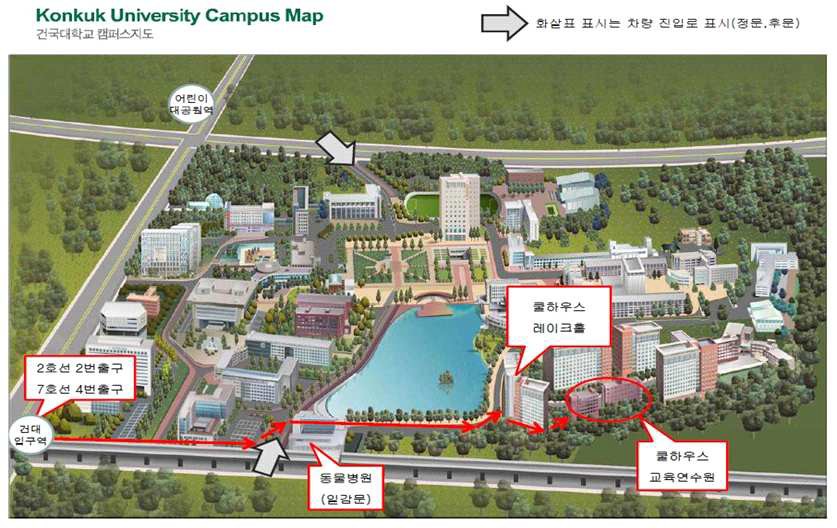 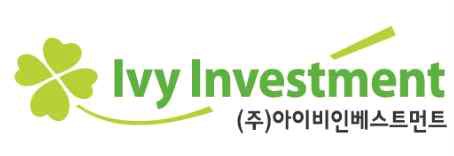 구	분	내  용구	분	내  용구	분	내  용객실현황원룸형(방1,  화장실1, 침대2, 책상2, 시스템냉난방, 유/무선 인터넷)원룸형(방1,  화장실1, 침대2, 책상2, 시스템냉난방, 유/무선 인터넷)제공내역침구류,      수건,      생수,      비누,      화장지 (※  스탠드, 드라이기, 세면도구 등은 개인  지참)하우스키핑서비스 제공 및 택배수령(객실배정  이후) 가능침구류,      수건,      생수,      비누,      화장지 (※  스탠드, 드라이기, 세면도구 등은 개인  지참)하우스키핑서비스 제공 및 택배수령(객실배정  이후) 가능편의시설편의점, 베이커리, 분식점, 문구점, 카페, 코인세탁기, ATM편의점, 베이커리, 분식점, 문구점, 카페, 코인세탁기, ATM유의사항남녀혼숙(남녀기숙사 분리) 및 객실 내 음주ㆍ흡연 절대불가추위를 잘 타시거나 침구류에 민감하신 분은 개인 침구 별도 준비 요망객실 방문 : 가족만 가능(09:00~18:00), 교육연수원 사무실에 수험생과 동행하여 신분확인 및 방문증 수령(방문자 신분증 필히 지참)식사 : 조식포함 예약자에 한하여 레이크홀 카페테리아에서 조식 제공, 프런티어홀 기숙사 학생식당 개별적 이용 가능(식권발매기)객실 카드키 분실 시 재발급 비용 청구 : 10,000원주차 : 10분당  500원(주차할인은  연수원 사무실 방문), 기숙사 주차장  협소함남녀혼숙(남녀기숙사 분리) 및 객실 내 음주ㆍ흡연 절대불가추위를 잘 타시거나 침구류에 민감하신 분은 개인 침구 별도 준비 요망객실 방문 : 가족만 가능(09:00~18:00), 교육연수원 사무실에 수험생과 동행하여 신분확인 및 방문증 수령(방문자 신분증 필히 지참)식사 : 조식포함 예약자에 한하여 레이크홀 카페테리아에서 조식 제공, 프런티어홀 기숙사 학생식당 개별적 이용 가능(식권발매기)객실 카드키 분실 시 재발급 비용 청구 : 10,000원주차 : 10분당  500원(주차할인은  연수원 사무실 방문), 기숙사 주차장  협소함최초 입실일2018년  1월  2일(화) 부터 (※  지정 입실이 이전 입실 희망자는 별도  문의)2018년  1월  2일(화) 부터 (※  지정 입실이 이전 입실 희망자는 별도  문의)입퇴실 시간입실 15:00 이후 / 퇴실 12:00 이전 (※ 퇴실시간 연장시 추가요금 발생)입실 15:00 이후 / 퇴실 12:00 이전 (※ 퇴실시간 연장시 추가요금 발생)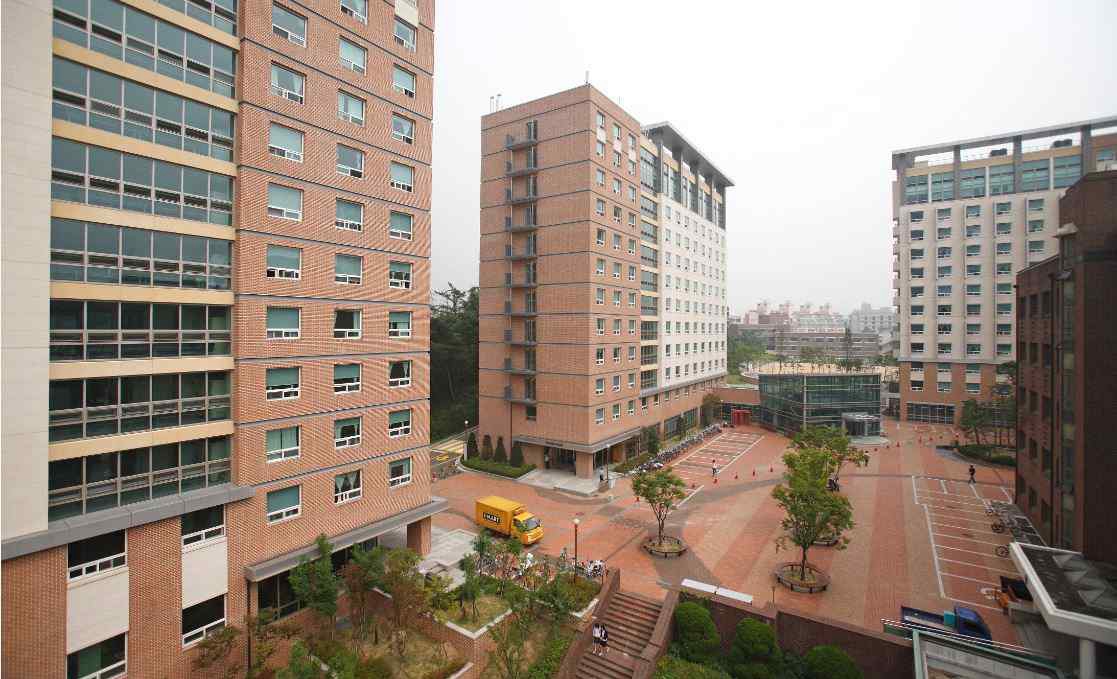 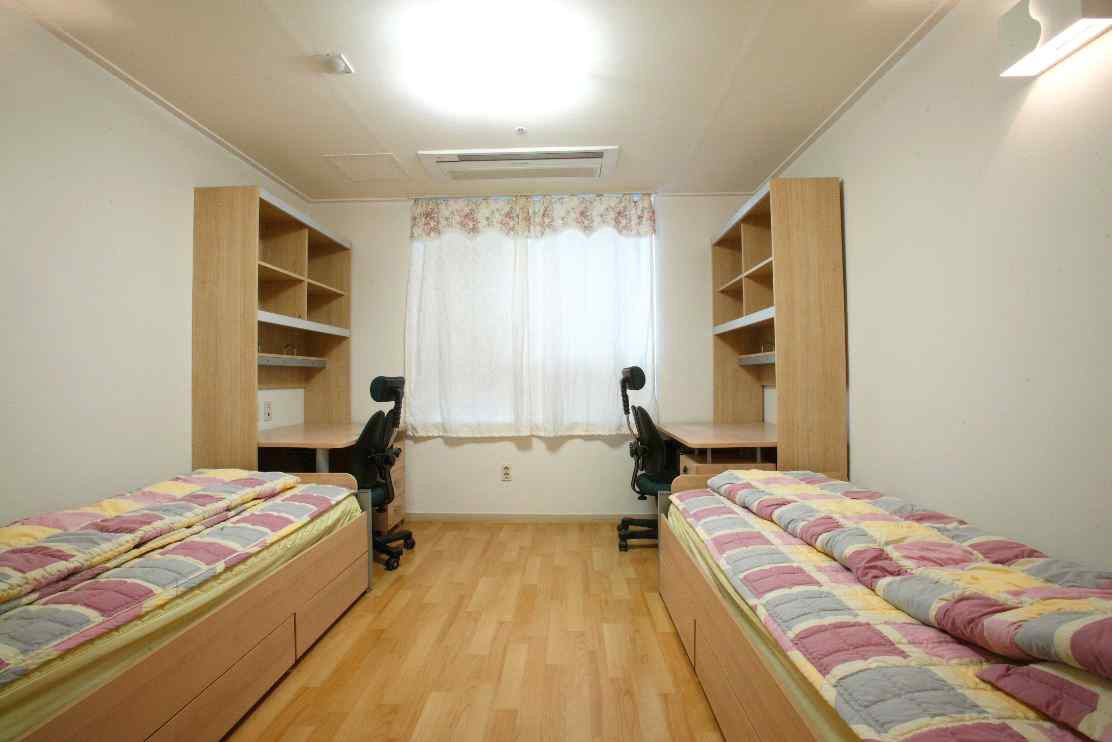 구	분요   금(VAT 포함)요   금(VAT 포함)요   금(VAT 포함)객실요금TYPE 1  : 70,000원/1박  (조식포함) TYPE  2 : 66,000원/1박  (조식 불포함)TYPE 1  : 70,000원/1박  (조식포함) TYPE  2 : 66,000원/1박  (조식 불포함)TYPE 1  : 70,000원/1박  (조식포함) TYPE  2 : 66,000원/1박  (조식 불포함)퇴실연장요금30,000원 (※ 12:00  이후 퇴실시 연장요금 납부) ex)  퇴실일에 20:00  퇴실을 원할 경우, 30,000원 추가 납부구	분	요   금(VAT 포함)구	분	요   금(VAT 포함)예약방법개인별 신청 및 입금(학교별 단체신청 불가)※ 별도 첨부한 신청양식을 사용하여 e-mail 신청예약기간2017년  11월  22일(수) 09:00 ~ 2017년  12월  1일(금) 18:00※ 예약은 신청서+입금 순서대로 확정되며, 조기에 마감될 수 있습니다.입금계좌기업은행 261-071358-01-014 (모임명:아이비인베스트먼트)예약문의교육연수원 02-457-3101~2 /  ivybooking@ivyltd.co.kr